Cause for Concern form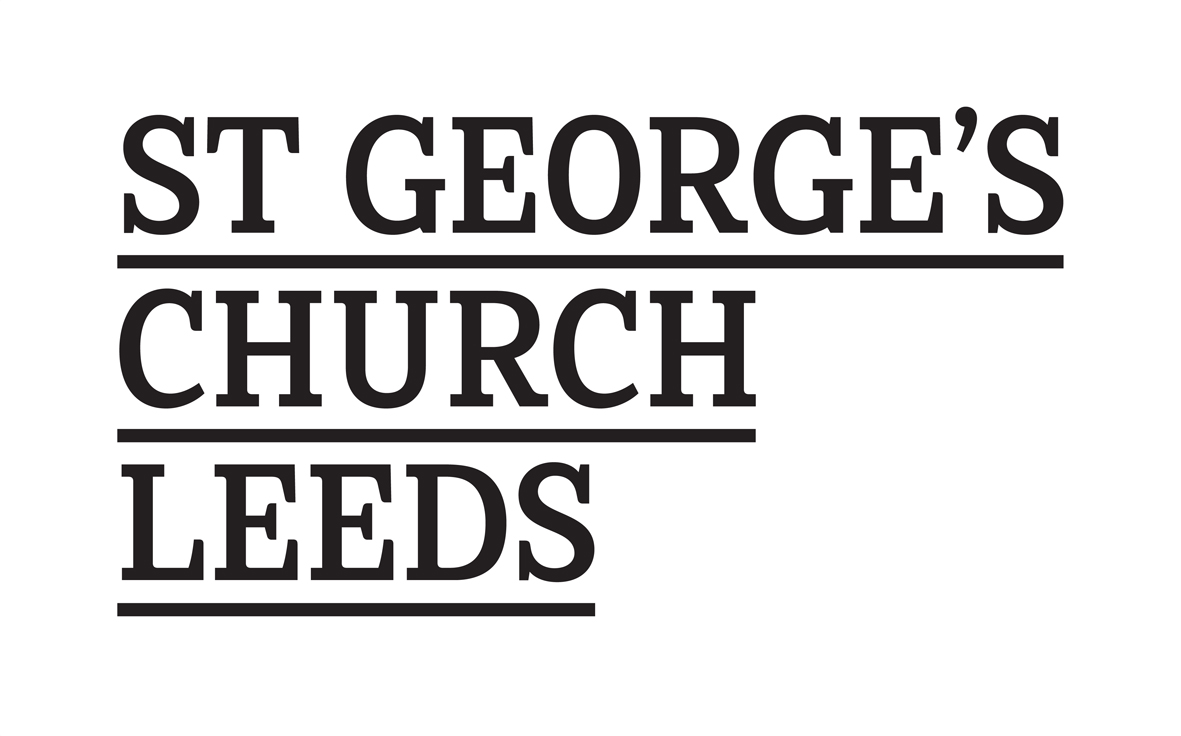 Please do not interpret what is seen or heard; simply record the facts. After completing the form pass it immediately to the Youth/ Children’s Pastor  Person Completing Form: …………………………………………………………………………………………………………………………………Name or Child/ Young person:………………………………………………………………………………………………………………………………………Date:……………………………………………………………………………………………………………………………………………………………………..Time:……………………………………………………………………………………………………………………………………………………………………..Place:……………………………………………………………………………………………………………………………………………………………………..Nature of incident/ concern including relevant background. (Record child’s word verbatim) ……………………………………………………………………………………………………………………………
………………………………………………………………………………………………………………………………………………………………………………………………………..
……………………………………………………………………………………………………………………………………………………………………………………………………….
………………………………………………………………………………………………………………………………………………………………………………………………………..Shared with: …………………………………………………………………………………………………………………………………………………………………………Action Taken by Youth/Children’s Pastor: ………………………………………………………………………………………………………………………………………………………………………………………………………………………………………………………………………………………………………………………………………………………………………………….……………………………………………………………………………………………………………………………………………………………………………………………………….……………………………………………………………………………………………………………………………………………………………………………………………………….……………………………………………………………………………………………………………………………………………………………………………………………………….Signed: (person reporting) ………………………………………………………………………………………………………………………………………………Signed: (person shared with) …………………………………………………………………………………………………………………………………………Date: ……………………………………………………………………………………………………………………………………………………………………………………………